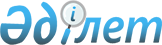 Об учреждении медали "За вклад в создание Евразийского экономического союза"Решение Высшего Евразийского экономического совета от 29 мая 2014 года № 69

      Приняв к сведению информацию Председателя Совета Евразийской экономической комиссии Шувалова И.И., Высший Евразийский экономический совет на уровне глав государств решил:



      1. Учредить медаль «За вклад в создание Евразийского экономического союза». 



      2. Евразийской экономической комиссии совместно с Правительством Республики Беларусь, Правительством Республики Казахстан и Правительством Российской Федерации разработать: 



      положение о медали «За вклад в создание Евразийского экономического союза»;



      описание медали «За вклад в создание Евразийского экономического союза»;



      эскиз медали «За вклад в создание Евразийского экономического союза»;



      эскиз удостоверения к медали «За вклад в создание Евразийского экономического союза»;



      порядок вручения медали «За вклад в создание Евразийского экономического союза».



      3. Евразийской экономической комиссии проработать вопросы финансирования изготовления медалей «За вклад в создание Евразийского экономического союза» и бланков удостоверений к ним. 



      4. Совету Евразийской экономической комиссии доложить о ходе исполнения настоящего Решения на очередном заседании Высшего Евразийского экономического совета.
					© 2012. РГП на ПХВ «Институт законодательства и правовой информации Республики Казахстан» Министерства юстиции Республики Казахстан
				Члены Высшего Евразийского экономического совета:Члены Высшего Евразийского экономического совета:Члены Высшего Евразийского экономического совета:От Республики

БеларусьОт Республики

КазахстанОт Российской

Федерации